FΔCT JFC Written Testimony Tips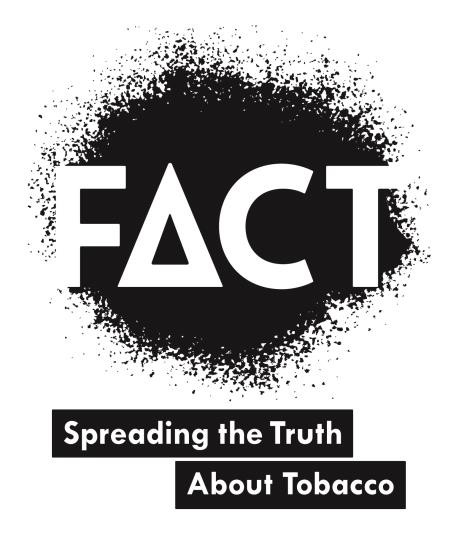 FΔCT Written Testimony TemplateHeadingMONTH DATE, YEARRECIPIANT’S FIRST NAME LAST NAME STREET ADDRESSCITY, WI ZIP CODEGreetingDear Co-Chairs [SENATOR LAST NAME] and [REPRESENTATIVE LAST NAME]and Members of the Committee,My name is FIRST NAME LAST NAME, I live in CITY/TOWN and I’m an AGE year old YEAR IN SCHOOL at SCHOOL NAME.Why This Is ImportantI am writing today because…Personal ConnectionI joined Wisconsin’s youth tobacco prevention program, FACT, because… Include a specific example of what you’ve done as a member of FACT.Repeat Why ImportantYouth tobacco prevention is important because…ClosingThank you,[leave room to sign your signature in ink]WRITER’S FIRST NAME LAST NAME STREET ADDRESSCITY, WI ZIP CODE